Četrtek, 16. 4. 2020Učenci pozdravljeni!Skupaj ponovimo nekaj geometrijskih pojmov in začnimo z novim (zelo poznanim) poglavjem.https://www.youtube.com/watch?v=MdMKtQJ1Aa4NALOGE IZ POSNETKA: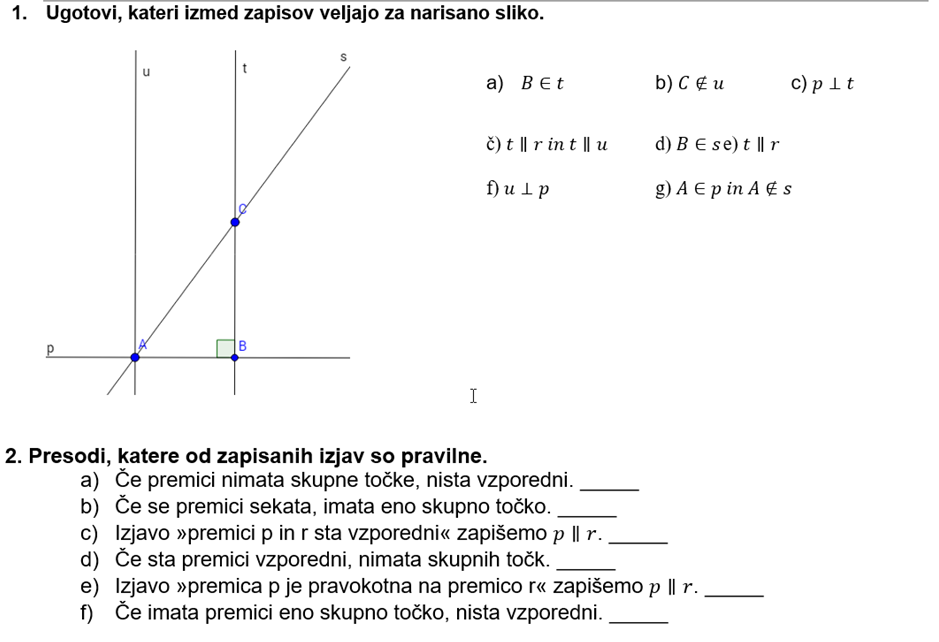 Slike tvojega dela oddaj na tadeja.lah@ostpavcka.si Lepo te pozdravljam in upam, da si dobro!Učiteljica Tadeja Lah